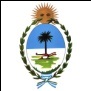 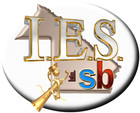 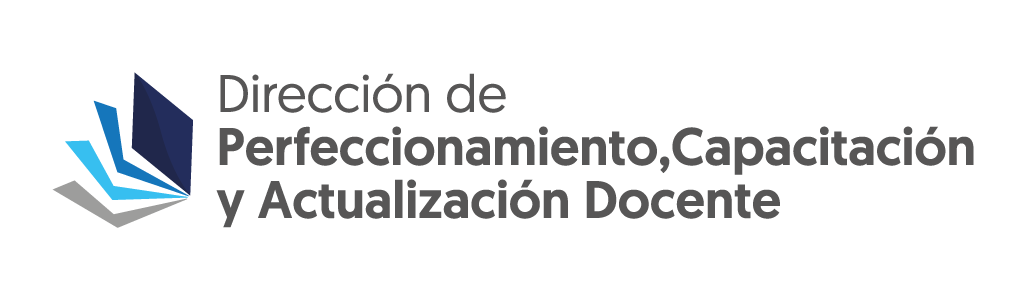 “Por una escuela democrática, diversa, plurilingüe y multicultural”Consignas de trabajo Clase 2 – Módulo IIComplete el siguiente cuadro analizando y caracterizando la función/rol de supervisión y dirección.Para definir la función/rol del supervisor/director en la primera y tercer columna, consulte y trabaje con la siguiente bibliografía:Documento de Directores que hacen escuela: “Fortalecer mis habilidades. El rol del equipo directivo” “La mejora escolar: ideas y herramientas para supervisores” Dra. Silvina Gvirtz“El rol de la supervisión educativa en la gestión de las políticas públicas” Inés Aguerrondo“El papel de la supervisión en la mejora de la calidad de la educación” Mag. Pilar PoznerPara completar la segunda columna, recurrir a las vivencias, experiencias, prácticas personales.Lea críticamente el texto titulado: “1. Fortalecer las capacidades de conducción pedagógica” (págs. 8-11) del documento de CIPPEC “¿Una bala de plata (…)? – Cecilia VeledaExprese coincidencias y/o divergencias con las ideas desarrolladas en el texto. Fundamente.La gestión pedagógica-curricular en las instituciones educativas, posee una centralidad que no puede ser desconocida. Entre otros aspectos exige abordar:La planificación didácticaAnalice, de forma individual, su propia institución en relación a la planificación didáctica, tomando como referencia para el análisis el cuadro que presentamos a continuación. Si las acciones mencionadas se han desarrollado, registre los avances y cuestiones que aún están pendientes; si dichas acciones aún no han sido abordadas proponer posibles acciones.Las estrategias de enseñanza  y     c.  El proceso evaluativoAl trabajar con las estrategias de enseñanza y la evaluación, es necesario pasar de conceptos abstractos a prácticas concretas. Ponernos de acuerdo respecto de lo que entendemos con cada concepto para construir, más allá de lo discursivo, estrategias, actividades, recursos y secuencias, que desde la coherencia, nos permitan enseñar cada vez mejor.En el siguiente cuadro marque las prácticas concretas que responden a los aspectos correspondientes. Si considera  que faltan otras prácticas, regístrelas.Criterios de Evaluación:Presentación en tiempo y forma.Utilización del material bibliográfico sugerido para la resolución de las consignasRemitir la producción por la sección Actividades en un solo archivo en Word respetando los siguientes criterios de presentación:Hoja  A4Fuente: ArialTamaño de la fuente: 12Interlineado 1,5Márgenes: Superior e inferior 2,5 – Izquierdo 3 y Derecho 2Citas bibliográficas conforme a las normas APA.El nombre del archivo a remitir será de la siguiente manera: Apellido y nombre del docente – Módulo II Clase 2.Función/rol de Supervisión y DirecciónFunción/rol de Supervisión y DirecciónFunción/rol de Supervisión y DirecciónEn la escuela tradicional(orígenes)En la actualidad(realidad)En la escuela del siglo XXI(ideal)….….….Acciones de gestión en la instituciónSINOAcciones de gestión en la instituciónRegistro del avance y aspectos pendientesPropuesta de posibles acciones¿Se han llevado a cabo acciones desde el rol directivo que permitan constatar que todo el equipo docente está familiarizado con la propuesta curricular vigente y los principales aprendizajes que esta postula? Mencionar dichas acciones.¿Se ha dado a conocer con precisión el objetivo institucional de trabajo para todo el equipo docente? ¿Mediante qué acciones?¿Se han retomado y acordado cuáles serán los focos prioritarios de enseñanza y sus respectivas acciones para cada ciclo, unidad pedagógica u orientación?¿Se ha formalizado y constatado la comprensión respecto de cuál será la articulación necesaria entre ciclos o unidades pedagógicas y en relación con los desafíos de aprendizaje y tratamiento de contenidos?¿Qué tipo de planificación se solicita y con qué frecuencia? ¿Planificación individual o en equipo? ¿Anual, bimestral, mensual o semanal? ¿Qué se busca generar o lograr con el tipo de planificación que se solicita? ¿Se pueden realizar modificaciones?Aspectos¿Qué cuestiones deberían ocurrir en la enseñanza?¿Qué entendemos cuando decimos que todos nuestros alumnos aprenden de manera significativa?Los contenidos y las estrategias de enseñanza sugeridos en los diseños curriculares se enseñan en todas las materias y áreas.Se enseña de manera articulada entre distintas materias y entre todos los años. Hay actividades interdisciplinarias y una continuidad en el aprendizaje de un año a otro.Se ofrecen situaciones de aprendizaje en las que los alumnos vinculan sus conocimientos previos con los conocimientos de cada área o materia.Se ofrecen situaciones de aprendizaje en las que los alumnos vinculan los contenidos con situaciones reales y cotidianas.Se aborda un mismo contenido con distintos grados de complejidad y/o desde distintas perspectivas.Se trabaja profundamente sobre los contenidos (se destina más de una clase a abrir y cerrar un tema).Se realizan intervenciones para que todos los alumnos participen en las actividades.Las estrategias de enseñanza son diversas y ricas en recursos y actividades.……¿Qué entendemos cuando decimos que todos nuestros alumnos reciben oportunidades de aprendizaje?Se planifica la enseñanza tomando en cuenta los conocimientos previos. Se consideran los puntos de partida de cada alumno, y sus avances en el aprendizaje.Se generan mecanismos institucionales para:detectar el progreso del aprendizaje.implementar estrategias de enseñanza alternativas con los alumnos que aún no alcanzan los objetivos.realizar un seguimiento durante todo el año de estos alumnos.……¿Qué entendemos cuando decimos que todos nuestros alumnos son evaluados de manera justa?Existen criterios de evaluación para cada área o materia construidos en consenso entre directivos y docentes, tomando como referencia los diseños curriculares y los puntos de partida de los estudiantes.Existe coherencia entre enseñanza y evaluación. No se evalúan temas o contenidos que no se hayan abordado con profundidad o que no fueron enseñados previamente.Los instrumentos de evaluación ofrecen consignas claras y comunican a los alumnos los criterios con los que se los evalúa.Los alumnos reciben devoluciones que les permiten identificar avances, dificultades y sugerencias para continuar mejorando.Se ofrecen instancias en las que los alumnos pueden mejorar los resultados de sus evaluaciones luego de la devolución del docente.……